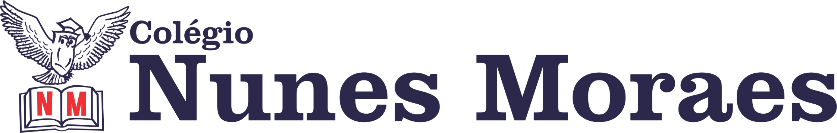 “O segredo de progredir é começar”FELIZ SEXTA-FEIRA!1ª aula: 7:20h às 8:15h – EDUCAÇÃO FÍSICA– PROFESSORA: SUANENÃO HAVERÁ AULAFaça foto das atividades que você realizou e envie para coordenação Islene (9.9150-3684)2ª aula: 8:15h às 9:10h – ARTE - PROFESSORA: MARÍLIA VIDALO link dessa aula será disponibilizado no grupo dos alunos.1º passo: Organize seu material: livro de Arte, p. 22.2º passo: Entre no link .3º passo: Aula explicativa sobre história mundial do teatro, gêneros teatrais e suas características.Para casa: p. 32 e 33 (“Rever e praticar”).Faça foto das atividades que você realizou e envie para coordenação Islene (9.9150-3684)

Intervalo: 9:10h às 9:30H3ª aula: 9:30h às 10:25 h – PORTUGUÊS – PROFESSORA: MARÍLIA VIDALO link dessa aula será disponibilizado no grupo dos alunos.1º passo: Organize seu material: livro SAS 01, p. 58.2º passo: Entre no link.3º passo: Aula explicativa sobre poesia clássica x poesia moderna.4º passo: Com a turma, a professora resolverá: p. 60 e 61.Para casa: p. 65 e leitura das p. 71 a 74.Faça foto das atividades que você realizou e envie para coordenação Islene (9.9150-3684)4ª aula: 10:25h às 11:20h - MATEMÁTICA – PROFESSOR: DENILSON SOUSAO link dessa aula será disponibilizado no grupo dos alunos.1° passo: leias páginas 41e 42 Obs.: o aluno que não conseguir ter acesso a videoconferência na plataforma Google Meet, deve fazer seguinte: Resolva as questões 1, 2 e 3 da página 42. Confira as respostas no gabarito a seguir: 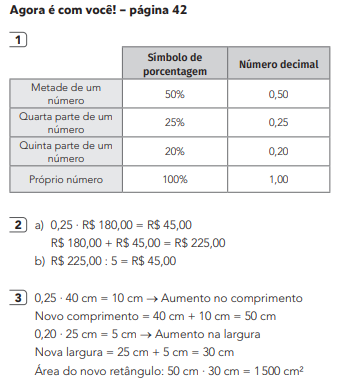 2° passo: Resolva a questão 4 da página 43. Faça foto das atividades que você realizou e envie para coordenação Islene (9.9150-3684)BOM FINAL DE SEMANA!!